Fund Attributes and Attribute ValuesARRA – Used to identify ARRA fundsValues:	YES^^ACFR FD CLASS – Used to identify the funds’ ACFR Fund Class (DOA Financial Reporting).Values:	100 General, 105 Sp Revenue-Other, 110 Sp Revenue-Transportation, 150 Debt Service, 165 Permanent Fds-Health Research Bd, 357 Internal Service Fds-Payroll Svc Bureau, 358 Internal Service-Enterprise Apps, 610 Fixed Assets^^ACFR FUND GROUP – Used to identify the fund’s ACFR Fund Group (DOA Financial Reporting).Values:	GENERAL, SPECIAL REVENUE, DEBT SERVICE, INTERNAL SERVICE, PERMANENT, GENERAL FIXED ASSETS^^ACFR FUND TYPE – Used to identify the fund’s ACFR Fund Type (DOA Financial Reporting).Values:	GOVERNMENTAL, PROPRIETARYDOA FUND – Used for the CARS Interface to map to the CARS Fund Detail.Values:  Enter the 4 digit CARS Fund Detail (must be established as a valid Attribute Value before using)DOA PROJECT – Used for the CARS Interface to map to the VDOT Project for identifying special revenue and debt service activity recorded in the same fund.Values:  Enter the 5 digit CARS Project number (must be established as a valid Attribute Value before using)INTEREST – Used to identify if the fund is eligible to earn interest on cash balances.Values: 	YES^^MCI CLASS – Used to identify the fund’s MCI Class for the MCI Report (DOA Financial Reporting).Values:	General, Restricted, Unrestricted, None, Stimulus^^ - Additional attributes will be set up as Cardinal expands to additional agenciesACFR Fund Checklist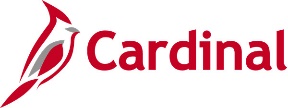 ChartField Maintenance - FundChartField Maintenance - FundChartField Maintenance - FundChartField Maintenance - FundChartField Maintenance - FundChartField Maintenance - FundChartField Maintenance - FundChartField Maintenance - FundChartField Maintenance - FundChartField Maintenance - FundChartField Maintenance - FundChartField Maintenance - FundChartField Maintenance - FundChartField Maintenance - FundChartField Maintenance - FundChartField Maintenance - Fund*Denotes a required field.*Denotes a required field.*Denotes a required field.*Denotes a required field.*Denotes a required field.*Denotes a required field.*Denotes a required field.*Denotes a required field.*Denotes a required field.*Denotes a required field.*Denotes a required field.*Denotes a required field.*Denotes a required field.*Denotes a required field.*Denotes a required field.*Denotes a required field.*Denotes a required field.*Denotes a required field.*Denotes a required field.*Denotes a required field.*Denotes a required field.*Denotes a required field.*Denotes a required field.*Denotes a required field.*Denotes a required field.*Denotes a required field.*Business Unit (5 digits):*Business Unit (5 digits):*Business Unit (5 digits):*Business Unit (5 digits):*Business Unit (5 digits):Requesting Agency:Requesting Agency:Requesting Agency:Requesting Agency:Requesting Agency:Requesting Agency:Requester:Requester:Requester:Date:Date:Date:Email Address:Email Address:Email Address:Phone:Phone:Phone:Action RequestedAction RequestedAction RequestedAction RequestedAction RequestedAction RequestedAction RequestedAction RequestedAction RequestedAction RequestedAction RequestedAction RequestedAction RequestedAction RequestedAction RequestedAction RequestedAction RequestedAction RequestedAction RequestedAction RequestedAction RequestedAction RequestedAction RequestedAction RequestedAction RequestedAction RequestedAdd New Value^Add New Value^Add New Value^Add New Value^Add New Value^Add New Value^Update Existing Value^Update Existing Value^Update Existing Value^Update Existing Value^Update Existing Value^Update Existing Value^Update Existing Value^Update Existing Value^Update Existing Value^Inactivate Existing ValueInactivate Existing ValueInactivate Existing ValueInactivate Existing ValueInactivate Existing ValueInactivate Existing ValueInactivate Existing ValueInactivate Existing Value^ - The ACFR Fund Checklist (page 3 of this form) must be completed when requesting a new Fund value or requesting an update that impacts the ACFR classification.^ - The ACFR Fund Checklist (page 3 of this form) must be completed when requesting a new Fund value or requesting an update that impacts the ACFR classification.^ - The ACFR Fund Checklist (page 3 of this form) must be completed when requesting a new Fund value or requesting an update that impacts the ACFR classification.^ - The ACFR Fund Checklist (page 3 of this form) must be completed when requesting a new Fund value or requesting an update that impacts the ACFR classification.^ - The ACFR Fund Checklist (page 3 of this form) must be completed when requesting a new Fund value or requesting an update that impacts the ACFR classification.^ - The ACFR Fund Checklist (page 3 of this form) must be completed when requesting a new Fund value or requesting an update that impacts the ACFR classification.^ - The ACFR Fund Checklist (page 3 of this form) must be completed when requesting a new Fund value or requesting an update that impacts the ACFR classification.^ - The ACFR Fund Checklist (page 3 of this form) must be completed when requesting a new Fund value or requesting an update that impacts the ACFR classification.^ - The ACFR Fund Checklist (page 3 of this form) must be completed when requesting a new Fund value or requesting an update that impacts the ACFR classification.^ - The ACFR Fund Checklist (page 3 of this form) must be completed when requesting a new Fund value or requesting an update that impacts the ACFR classification.^ - The ACFR Fund Checklist (page 3 of this form) must be completed when requesting a new Fund value or requesting an update that impacts the ACFR classification.^ - The ACFR Fund Checklist (page 3 of this form) must be completed when requesting a new Fund value or requesting an update that impacts the ACFR classification.^ - The ACFR Fund Checklist (page 3 of this form) must be completed when requesting a new Fund value or requesting an update that impacts the ACFR classification.^ - The ACFR Fund Checklist (page 3 of this form) must be completed when requesting a new Fund value or requesting an update that impacts the ACFR classification.^ - The ACFR Fund Checklist (page 3 of this form) must be completed when requesting a new Fund value or requesting an update that impacts the ACFR classification.^ - The ACFR Fund Checklist (page 3 of this form) must be completed when requesting a new Fund value or requesting an update that impacts the ACFR classification.^ - The ACFR Fund Checklist (page 3 of this form) must be completed when requesting a new Fund value or requesting an update that impacts the ACFR classification.^ - The ACFR Fund Checklist (page 3 of this form) must be completed when requesting a new Fund value or requesting an update that impacts the ACFR classification.^ - The ACFR Fund Checklist (page 3 of this form) must be completed when requesting a new Fund value or requesting an update that impacts the ACFR classification.^ - The ACFR Fund Checklist (page 3 of this form) must be completed when requesting a new Fund value or requesting an update that impacts the ACFR classification.^ - The ACFR Fund Checklist (page 3 of this form) must be completed when requesting a new Fund value or requesting an update that impacts the ACFR classification.^ - The ACFR Fund Checklist (page 3 of this form) must be completed when requesting a new Fund value or requesting an update that impacts the ACFR classification.^ - The ACFR Fund Checklist (page 3 of this form) must be completed when requesting a new Fund value or requesting an update that impacts the ACFR classification.^ - The ACFR Fund Checklist (page 3 of this form) must be completed when requesting a new Fund value or requesting an update that impacts the ACFR classification.^ - The ACFR Fund Checklist (page 3 of this form) must be completed when requesting a new Fund value or requesting an update that impacts the ACFR classification.^ - The ACFR Fund Checklist (page 3 of this form) must be completed when requesting a new Fund value or requesting an update that impacts the ACFR classification.Account InformationAccount InformationAccount InformationAccount InformationAccount InformationAccount InformationAccount InformationAccount InformationAccount InformationAccount InformationAccount InformationAccount InformationAccount InformationAccount InformationAccount InformationAccount InformationAccount InformationAccount InformationAccount InformationAccount InformationAccount InformationAccount InformationAccount InformationAccount InformationAccount InformationAccount InformationSetID:SetID:STATESTATE*Fund:*Fund:*Fund:*Fund:*Fund:*Effective Date:*Effective Date:*Effective Date:*Status:*Status:*Status:*Status:ActiveActiveActiveInactive(an initial date of 01/01/1901 is required for new funds)(an initial date of 01/01/1901 is required for new funds)(an initial date of 01/01/1901 is required for new funds)(an initial date of 01/01/1901 is required for new funds)(an initial date of 01/01/1901 is required for new funds)(an initial date of 01/01/1901 is required for new funds)(an initial date of 01/01/1901 is required for new funds)(an initial date of 01/01/1901 is required for new funds)(an initial date of 01/01/1901 is required for new funds)(an initial date of 01/01/1901 is required for new funds)(an initial date of 01/01/1901 is required for new funds)(an initial date of 01/01/1901 is required for new funds)(an initial date of 01/01/1901 is required for new funds)(an initial date of 01/01/1901 is required for new funds)(an initial date of 01/01/1901 is required for new funds)(an initial date of 01/01/1901 is required for new funds)(an initial date of 01/01/1901 is required for new funds)(an initial date of 01/01/1901 is required for new funds)(an initial date of 01/01/1901 is required for new funds)(an initial date of 01/01/1901 is required for new funds)(an initial date of 01/01/1901 is required for new funds)(an initial date of 01/01/1901 is required for new funds)(an initial date of 01/01/1901 is required for new funds)(an initial date of 01/01/1901 is required for new funds)(an initial date of 01/01/1901 is required for new funds)(an initial date of 01/01/1901 is required for new funds)*Description (limit to 30 characters):*Description (limit to 30 characters):*Description (limit to 30 characters):*Description (limit to 30 characters):*Description (limit to 30 characters):*Description (limit to 30 characters):*Description (limit to 30 characters):*Description (limit to 30 characters):*Description (limit to 30 characters):*Description (limit to 30 characters):*Description (limit to 30 characters):*Short Description (limit to 10 characters):*Short Description (limit to 10 characters):*Short Description (limit to 10 characters):*Short Description (limit to 10 characters):*Short Description (limit to 10 characters):*Short Description (limit to 10 characters):*Short Description (limit to 10 characters):*Short Description (limit to 10 characters):*Short Description (limit to 10 characters):*Short Description (limit to 10 characters):*Short Description (limit to 10 characters):*Short Description (limit to 10 characters):Budgetary Only (check box if the Fund is only used on budget transactions)Budgetary Only (check box if the Fund is only used on budget transactions)Budgetary Only (check box if the Fund is only used on budget transactions)Budgetary Only (check box if the Fund is only used on budget transactions)Budgetary Only (check box if the Fund is only used on budget transactions)Budgetary Only (check box if the Fund is only used on budget transactions)Budgetary Only (check box if the Fund is only used on budget transactions)Budgetary Only (check box if the Fund is only used on budget transactions)Budgetary Only (check box if the Fund is only used on budget transactions)Budgetary Only (check box if the Fund is only used on budget transactions)Budgetary Only (check box if the Fund is only used on budget transactions)Budgetary Only (check box if the Fund is only used on budget transactions)Budgetary Only (check box if the Fund is only used on budget transactions)Budgetary Only (check box if the Fund is only used on budget transactions)Budgetary Only (check box if the Fund is only used on budget transactions)Budgetary Only (check box if the Fund is only used on budget transactions)Budgetary Only (check box if the Fund is only used on budget transactions)Budgetary Only (check box if the Fund is only used on budget transactions)Budgetary Only (check box if the Fund is only used on budget transactions)Budgetary Only (check box if the Fund is only used on budget transactions)Budgetary Only (check box if the Fund is only used on budget transactions)Budgetary Only (check box if the Fund is only used on budget transactions)Budgetary Only (check box if the Fund is only used on budget transactions)Budgetary Only (check box if the Fund is only used on budget transactions)Budgetary Only (check box if the Fund is only used on budget transactions)AttributesAttributesAttributesAttributesAttributesAttributesAttributesAttributesAttributesAttributesAttributesAttributesAttributesAttributesAttributesAttributesAttributesAttributesAttributesAttributesAttributesAttributesAttributesAttributesAttributesAttributes*Attribute*Attribute*Attribute*Attribute*Attribute*AttributeAttribute ValueAttribute ValueAttribute ValueAttribute ValueAttribute ValueAttribute ValueAttribute ValueAttribute Value*Attribute*Attribute*Attribute*Attribute*Attribute*Attribute*Attribute*Attribute*AttributeAttribute ValueAttribute ValueAttribute Value**ACFR FD CLASS**ACFR FD CLASS**ACFR FD CLASS**ACFR FD CLASS**ACFR FD CLASS**ACFR FD CLASS**MCI CLASS**MCI CLASS**MCI CLASS**MCI CLASS**MCI CLASS**MCI CLASS**MCI CLASS**MCI CLASS**MCI CLASS**ACFR FUND GROUP**ACFR FUND GROUP**ACFR FUND GROUP**ACFR FUND GROUP**ACFR FUND GROUP**ACFR FUND GROUPARRA FundARRA FundARRA FundARRA FundARRA FundARRA FundARRA FundARRA FundARRA Fund**ACFR FUND TYPE**ACFR FUND TYPE**ACFR FUND TYPE**ACFR FUND TYPE**ACFR FUND TYPE**ACFR FUND TYPEINTERESTINTERESTINTERESTINTERESTINTERESTINTERESTINTERESTINTERESTINTEREST**DOA FUND**DOA FUND**DOA FUND**DOA FUND**DOA FUND**DOA FUND#DOA PROJECT#DOA PROJECT#DOA PROJECT#DOA PROJECT#DOA PROJECT#DOA PROJECT#DOA PROJECT#DOA PROJECT#DOA PROJECT**Required attribute, # - VDOT specific**Required attribute, # - VDOT specific**Required attribute, # - VDOT specific**Required attribute, # - VDOT specific**Required attribute, # - VDOT specific**Required attribute, # - VDOT specific**Required attribute, # - VDOT specific**Required attribute, # - VDOT specific**Required attribute, # - VDOT specific**Required attribute, # - VDOT specific**Required attribute, # - VDOT specific**Required attribute, # - VDOT specific**Required attribute, # - VDOT specific**Required attribute, # - VDOT specific**Required attribute, # - VDOT specific**Required attribute, # - VDOT specific**Required attribute, # - VDOT specific**Required attribute, # - VDOT specific**Required attribute, # - VDOT specific**Required attribute, # - VDOT specific**Required attribute, # - VDOT specific**Required attribute, # - VDOT specific**Required attribute, # - VDOT specific**Required attribute, # - VDOT specific**Required attribute, # - VDOT specific**Required attribute, # - VDOT specificLong DescriptionLong DescriptionLong DescriptionLong DescriptionLong DescriptionLong DescriptionLong DescriptionLong DescriptionLong DescriptionLong DescriptionLong DescriptionLong DescriptionLong DescriptionLong DescriptionLong DescriptionLong DescriptionLong DescriptionLong DescriptionLong DescriptionLong DescriptionLong DescriptionLong DescriptionLong DescriptionLong DescriptionLong DescriptionLong DescriptionLong Description (use to further describe the fund’s purpose/use and provide Code of Virginia cites):Long Description (use to further describe the fund’s purpose/use and provide Code of Virginia cites):Long Description (use to further describe the fund’s purpose/use and provide Code of Virginia cites):Long Description (use to further describe the fund’s purpose/use and provide Code of Virginia cites):Long Description (use to further describe the fund’s purpose/use and provide Code of Virginia cites):Long Description (use to further describe the fund’s purpose/use and provide Code of Virginia cites):Long Description (use to further describe the fund’s purpose/use and provide Code of Virginia cites):Long Description (use to further describe the fund’s purpose/use and provide Code of Virginia cites):Long Description (use to further describe the fund’s purpose/use and provide Code of Virginia cites):Long Description (use to further describe the fund’s purpose/use and provide Code of Virginia cites):Long Description (use to further describe the fund’s purpose/use and provide Code of Virginia cites):Long Description (use to further describe the fund’s purpose/use and provide Code of Virginia cites):Long Description (use to further describe the fund’s purpose/use and provide Code of Virginia cites):Long Description (use to further describe the fund’s purpose/use and provide Code of Virginia cites):Long Description (use to further describe the fund’s purpose/use and provide Code of Virginia cites):Long Description (use to further describe the fund’s purpose/use and provide Code of Virginia cites):Long Description (use to further describe the fund’s purpose/use and provide Code of Virginia cites):Long Description (use to further describe the fund’s purpose/use and provide Code of Virginia cites):Long Description (use to further describe the fund’s purpose/use and provide Code of Virginia cites):Long Description (use to further describe the fund’s purpose/use and provide Code of Virginia cites):Long Description (use to further describe the fund’s purpose/use and provide Code of Virginia cites):Long Description (use to further describe the fund’s purpose/use and provide Code of Virginia cites):Long Description (use to further describe the fund’s purpose/use and provide Code of Virginia cites):Long Description (use to further describe the fund’s purpose/use and provide Code of Virginia cites):Long Description (use to further describe the fund’s purpose/use and provide Code of Virginia cites):Long Description (use to further describe the fund’s purpose/use and provide Code of Virginia cites):Trees (review and update, if necessary)Trees (review and update, if necessary)Trees (review and update, if necessary)Trees (review and update, if necessary)Trees (review and update, if necessary)Trees (review and update, if necessary)Trees (review and update, if necessary)Trees (review and update, if necessary)Trees (review and update, if necessary)Trees (review and update, if necessary)Trees (review and update, if necessary)Trees (review and update, if necessary)Trees (review and update, if necessary)Trees (review and update, if necessary)Trees (review and update, if necessary)FUND_APPROP_LEVELFUND_APPROP_LEVELFUND_APPROP_LEVELFUND_APPROP_LEVELFUND_APPROP_LEVELFUND_APPROP_LEVELFUND_APPROP_LEVEL#FUND_COMBO_EDIT#FUND_COMBO_EDIT#FUND_COMBO_EDIT#FUND_COMBO_EDIT#FUND_COMBO_EDIT#FUND_COMBO_EDITFUND_ACFRFUND_ACFRFUND_ACFRFUND_ACFRFUND_ACFRFUND_ACFRFUND_ACFR#FUND_DASHBOARD#FUND_DASHBOARD#FUND_DASHBOARD#FUND_DASHBOARD#FUND_DASHBOARD#FUND_DASHBOARDFUND_ACFR_GWFUND_ACFR_GWFUND_ACFR_GWFUND_ACFR_GWFUND_ACFR_GWFUND_ACFR_GWFUND_ACFR_GW^DEPT_15100^DEPT_15100^DEPT_15100^DEPT_15100^DEPT_15100^DEPT_15100FUNDS_FOR_BUFUNDS_FOR_BUFUNDS_FOR_BUFUNDS_FOR_BUFUNDS_FOR_BUFUNDS_FOR_BUFUNDS_FOR_BU# - VDOT specific, ^ - DOA specific# - VDOT specific, ^ - DOA specific# - VDOT specific, ^ - DOA specific# - VDOT specific, ^ - DOA specific# - VDOT specific, ^ - DOA specific# - VDOT specific, ^ - DOA specific# - VDOT specific, ^ - DOA specific# - VDOT specific, ^ - DOA specific# - VDOT specific, ^ - DOA specific# - VDOT specific, ^ - DOA specific# - VDOT specific, ^ - DOA specific# - VDOT specific, ^ - DOA specific# - VDOT specific, ^ - DOA specific# - VDOT specific, ^ - DOA specific# - VDOT specific, ^ - DOA specificCombination Edit (review rules listed and update, if necessary)Combination Edit (review rules listed and update, if necessary)Combination Edit (review rules listed and update, if necessary)Combination Edit (review rules listed and update, if necessary)Combination Edit (review rules listed and update, if necessary)Combination Edit (review rules listed and update, if necessary)Combination Edit (review rules listed and update, if necessary)Combination Edit (review rules listed and update, if necessary)Combination Edit (review rules listed and update, if necessary)Combination Edit (review rules listed and update, if necessary)Combination Edit (review rules listed and update, if necessary)Combination Edit (review rules listed and update, if necessary)Combination Edit (review rules listed and update, if necessary)Combination Edit (review rules listed and update, if necessary)Combination Edit (review rules listed and update, if necessary)ASSETACTFDASSETACTFDASSETACTFDASSETACTFD#COST_FUND#COST_FUND#COST_FUND#COST_FUND^INVDEPTFD^INVDEPTFD^INVDEPTFD^INVDEPTFD# - VDOT specific, ^ - DOA specific# - VDOT specific, ^ - DOA specific# - VDOT specific, ^ - DOA specific# - VDOT specific, ^ - DOA specific# - VDOT specific, ^ - DOA specific# - VDOT specific, ^ - DOA specific# - VDOT specific, ^ - DOA specific# - VDOT specific, ^ - DOA specific# - VDOT specific, ^ - DOA specific# - VDOT specific, ^ - DOA specific# - VDOT specific, ^ - DOA specific# - VDOT specific, ^ - DOA specific# - VDOT specific, ^ - DOA specific# - VDOT specific, ^ - DOA specific# - VDOT specific, ^ - DOA specificPayment Cash Checking (update if necessary)Payment Cash Checking (update if necessary)Payment Cash Checking (update if necessary)Payment Cash Checking (update if necessary)Payment Cash Checking (update if necessary)Payment Cash Checking (update if necessary)Payment Cash Checking (update if necessary)Payment Cash Checking (update if necessary)Payment Cash Checking (update if necessary)Payment Cash Checking (update if necessary)Payment Cash Checking (update if necessary)Payment Cash Checking (update if necessary)Payment Cash Checking (update if necessary)Payment Cash Checking (update if necessary)Payment Cash Checking (update if necessary)Fund is exempt from control.Fund is exempt from control.Fund is exempt from control.Fund is exempt from control.Fund is exempt from control.Fund is exempt from control.Fund is exempt from control.Fund is exempt from control.Fund is exempt from control.Fund is exempt from control.Fund is exempt from control.Fund is exempt from control.Fund is exempt from control.Fund is exempt from control.CARS-Cardinal CrosswalkCARS-Cardinal CrosswalkCARS-Cardinal CrosswalkCARS-Cardinal CrosswalkCARS-Cardinal CrosswalkCARS-Cardinal CrosswalkCARS-Cardinal CrosswalkCARS-Cardinal CrosswalkCARS-Cardinal CrosswalkCARS-Cardinal CrosswalkCARS-Cardinal CrosswalkCARS-Cardinal CrosswalkCARS-Cardinal CrosswalkCARS-Cardinal CrosswalkCARS-Cardinal CrosswalkField Name:Field Name:FundFundField Value:Field Value:N/AN/AN/AN/AN/AField Name 1:Field Name 1:Field Name 1:Field Name 1:Field Name 1:N/AN/AN/ACARS Value:CARS Value:*Cardinal Value:*Cardinal Value:*Cardinal Value:*Cardinal Value:*Cardinal Value:For Processor Use OnlyFor Processor Use OnlyFor Processor Use OnlyFor Processor Use OnlyFor Processor Use OnlyFor Processor Use OnlyFor Processor Use OnlyFor Processor Use OnlyFor Processor Use OnlyFor Processor Use OnlyFor Processor Use OnlyFor Processor Use OnlyFor Processor Use OnlyFor Processor Use OnlyFor Processor Use OnlyEntered By:Entered By:Entered By:Date:Approved By:Approved By:Approved By:Date:Agency Number:Agency Number:Agency Number:Agency Name:Agency Name:Agency Name:Fund Number:Fund Number:Fund Number:Fund Name:Fund Name:Fund Name:(To be completed by DOA)(To be completed by DOA)(To be completed by DOA)(To be completed by DOA)(To be completed by DOA)Contact Name:Contact Name:Contact Name:Phone Number:Phone Number:Phone Number:Email:Email:Email:Purpose:Purpose:Provide information to DOA for the purpose of classifying new funds in Cardinal.Provide information to DOA for the purpose of classifying new funds in Cardinal.Provide information to DOA for the purpose of classifying new funds in Cardinal.Provide information to DOA for the purpose of classifying new funds in Cardinal.Provide information to DOA for the purpose of classifying new funds in Cardinal.Provide information to DOA for the purpose of classifying new funds in Cardinal.Provide information to DOA for the purpose of classifying new funds in Cardinal.Is there language establishing the fund in the Constitution, Code of Virginia, or Appropriation Act? If so, please provide the reference below.Is there language establishing the fund in the Constitution, Code of Virginia, or Appropriation Act? If so, please provide the reference below.Is there language establishing the fund in the Constitution, Code of Virginia, or Appropriation Act? If so, please provide the reference below.Is there language establishing the fund in the Constitution, Code of Virginia, or Appropriation Act? If so, please provide the reference below.Is there language establishing the fund in the Constitution, Code of Virginia, or Appropriation Act? If so, please provide the reference below.YesNo1a. Is the fund restricted in the legislation for a specified use (or legislative intent exists?). If yes, please explain below.1a. Is the fund restricted in the legislation for a specified use (or legislative intent exists?). If yes, please explain below.1a. Is the fund restricted in the legislation for a specified use (or legislative intent exists?). If yes, please explain below.1a. Is the fund restricted in the legislation for a specified use (or legislative intent exists?). If yes, please explain below.YesNo1b. Is there a third party restriction on the fund?1b. Is there a third party restriction on the fund?1b. Is there a third party restriction on the fund?1b. Is there a third party restriction on the fund?YesNoFor purposes of this question, a third party restriction represents a situation where the Commonwealth is holding resources that belong to a party external to the Commonwealth in a custodial capacity or pursuant to contractual provisions. If yes, please explain below.For purposes of this question, a third party restriction represents a situation where the Commonwealth is holding resources that belong to a party external to the Commonwealth in a custodial capacity or pursuant to contractual provisions. If yes, please explain below.For purposes of this question, a third party restriction represents a situation where the Commonwealth is holding resources that belong to a party external to the Commonwealth in a custodial capacity or pursuant to contractual provisions. If yes, please explain below.For purposes of this question, a third party restriction represents a situation where the Commonwealth is holding resources that belong to a party external to the Commonwealth in a custodial capacity or pursuant to contractual provisions. If yes, please explain below.For purposes of this question, a third party restriction represents a situation where the Commonwealth is holding resources that belong to a party external to the Commonwealth in a custodial capacity or pursuant to contractual provisions. If yes, please explain below.For purposes of this question, a third party restriction represents a situation where the Commonwealth is holding resources that belong to a party external to the Commonwealth in a custodial capacity or pursuant to contractual provisions. If yes, please explain below.For purposes of this question, a third party restriction represents a situation where the Commonwealth is holding resources that belong to a party external to the Commonwealth in a custodial capacity or pursuant to contractual provisions. If yes, please explain below.For purposes of this question, a third party restriction represents a situation where the Commonwealth is holding resources that belong to a party external to the Commonwealth in a custodial capacity or pursuant to contractual provisions. If yes, please explain below.2.  Currently, what are the sources of inflow into the fund? Ex. General Fund, external source, other?2.  Currently, what are the sources of inflow into the fund? Ex. General Fund, external source, other?2.  Currently, what are the sources of inflow into the fund? Ex. General Fund, external source, other?2.  Currently, what are the sources of inflow into the fund? Ex. General Fund, external source, other?2.  Currently, what are the sources of inflow into the fund? Ex. General Fund, external source, other?2.  Currently, what are the sources of inflow into the fund? Ex. General Fund, external source, other?2.  Currently, what are the sources of inflow into the fund? Ex. General Fund, external source, other?2.  Currently, what are the sources of inflow into the fund? Ex. General Fund, external source, other?2.  Currently, what are the sources of inflow into the fund? Ex. General Fund, external source, other?2a. Are the sources of inflow into the fund expected to change in the foreseeable future? If yes, explain below.2a. Are the sources of inflow into the fund expected to change in the foreseeable future? If yes, explain below.2a. Are the sources of inflow into the fund expected to change in the foreseeable future? If yes, explain below.2a. Are the sources of inflow into the fund expected to change in the foreseeable future? If yes, explain below.YesNo3.  Please provide a brief explanation of the purpose of this fund. Include any important details, such as supporting a specific program or specific activities/operations.3.  Please provide a brief explanation of the purpose of this fund. Include any important details, such as supporting a specific program or specific activities/operations.3.  Please provide a brief explanation of the purpose of this fund. Include any important details, such as supporting a specific program or specific activities/operations.3.  Please provide a brief explanation of the purpose of this fund. Include any important details, such as supporting a specific program or specific activities/operations.3.  Please provide a brief explanation of the purpose of this fund. Include any important details, such as supporting a specific program or specific activities/operations.3.  Please provide a brief explanation of the purpose of this fund. Include any important details, such as supporting a specific program or specific activities/operations.3.  Please provide a brief explanation of the purpose of this fund. Include any important details, such as supporting a specific program or specific activities/operations.3.  Please provide a brief explanation of the purpose of this fund. Include any important details, such as supporting a specific program or specific activities/operations.3.  Please provide a brief explanation of the purpose of this fund. Include any important details, such as supporting a specific program or specific activities/operations.4.  Does this fund consist of any federal monies?4.  Does this fund consist of any federal monies?4.  Does this fund consist of any federal monies?4.  Does this fund consist of any federal monies?4.  Does this fund consist of any federal monies?YesNo